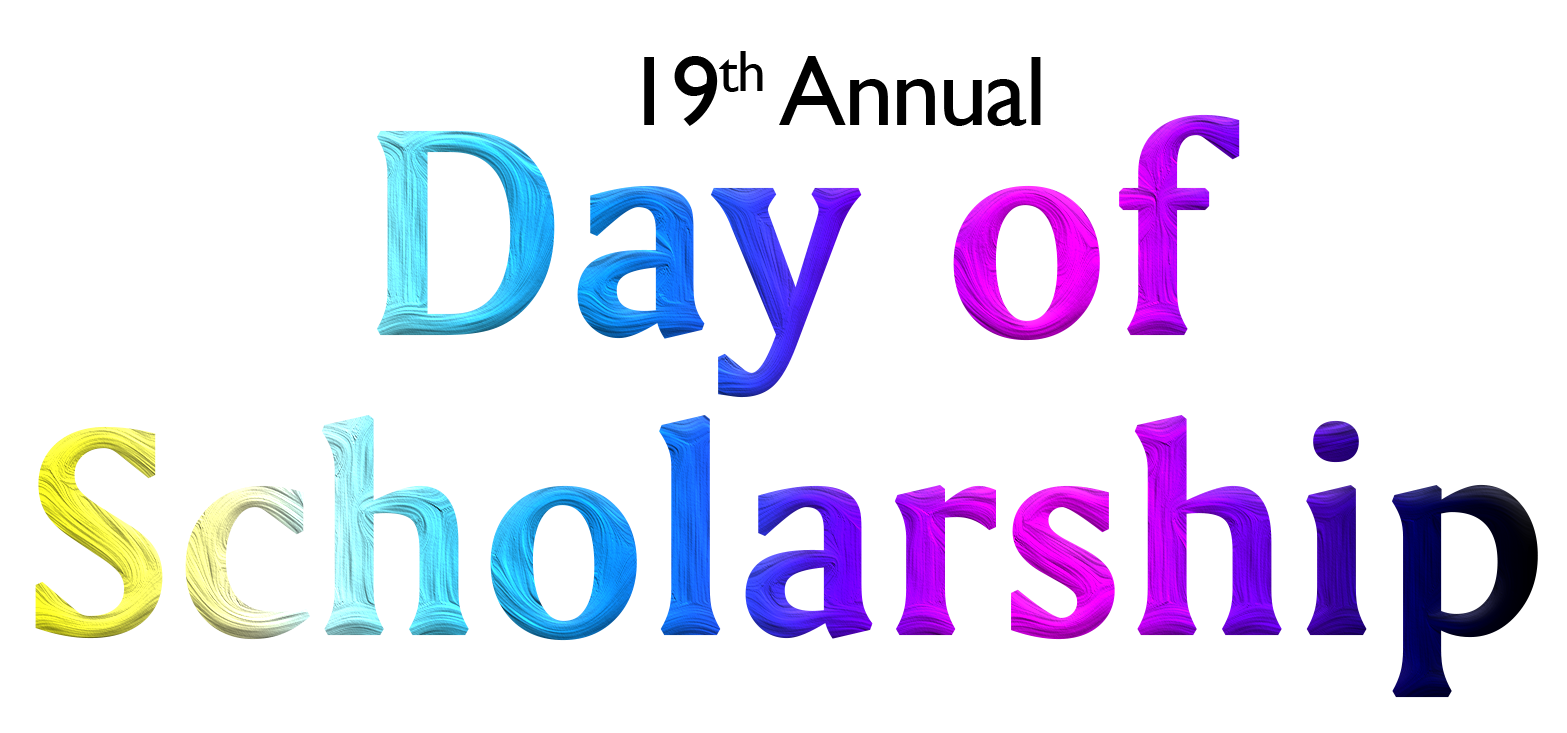 POSTER REQUIREMENTS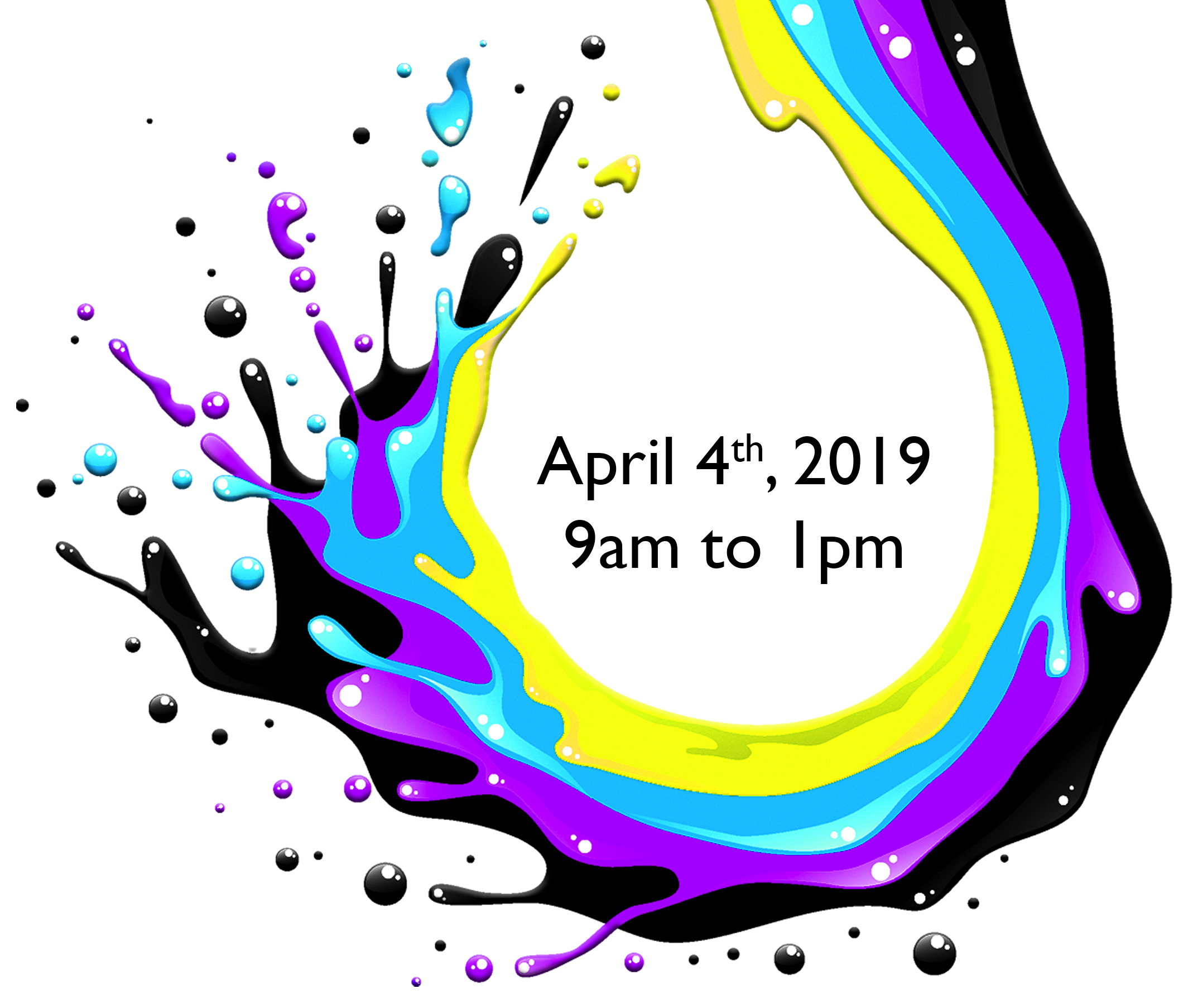 Posters will only be displayed on moveable walls/screens, table tops or easelsAll posters will be displayed in the Campus Center Main Event Room. Poster size should be limited to 3ft x 4ft. Heavy backing should be used whenever possible to aid in standing the poster upright by itself on a tabletop. Presenters are asked to supply their own easel if choosing that method for display.  Those that do not have their own, please send an email request to grants@stockton.edu. We do have a limited number of easels to offer. IF YOUR POSTER IS ALREADY CONSTRUCTED, and you need special accommodations please call the Office of Research and Sponsored Programs at extension 4844.Posters can be dropped off the evening before from 3-5pm in the Main Event room, or the morning of the presentation by no later than 8:15am. All posters should be in place by 8:30am on Thursday, April 4th and be removed before 1:00pm.  Be sure to join us for:Continental Breakfast served for all from 9am - 11am during your presentation in the Main Event Room.After breakfast, light snack and drinks will continue to be available in the Main Event Room for the duration of the event.Oral presentations begin at 10:00am, immediately following the designated poster presentation time in the Campus Center Meeting Rooms.Presenters should be available for questions and comments during the designated viewing time of 9:00am - 10:00am.  

POSTER CONTENT AND DESIGNAs long as the poster fits within the size limitations (see above), you are free to design your poster in any professional way you see fit.  Posters should maintain a professional academic theme, be easy to read/view both in font and graphics, and should not be decorated with tissues, glitter, balloons, etc. It is best that posters be prepared in such a way that they are readable from a distance of 4 feet.A brief description to your poster should be written ahead of time to share orally during the session. Be prepared to field questions and comments regarding your project, scope of work and the poster itself during the allotted time.  